Name: _____________________________________________									Period: _____Lesson 12-3:  Preparing a Payroll Register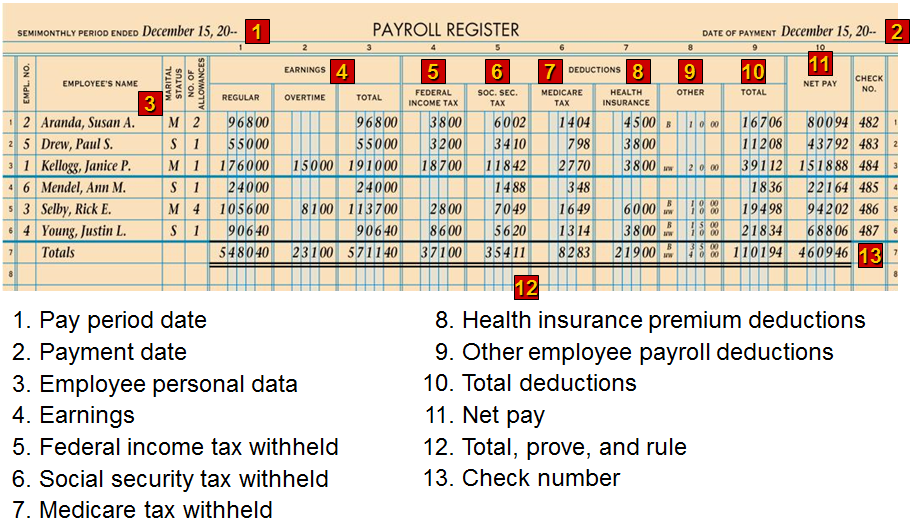 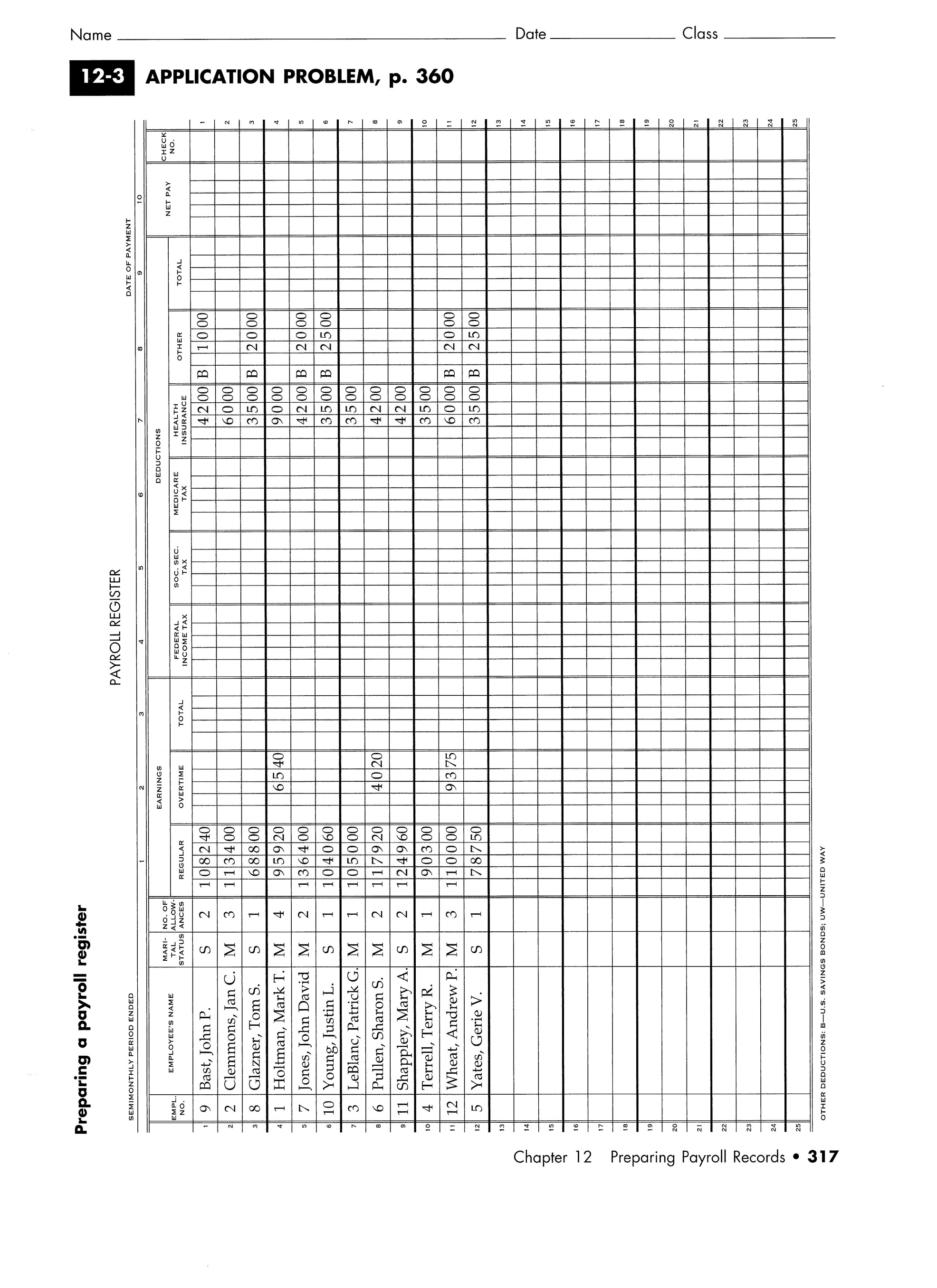 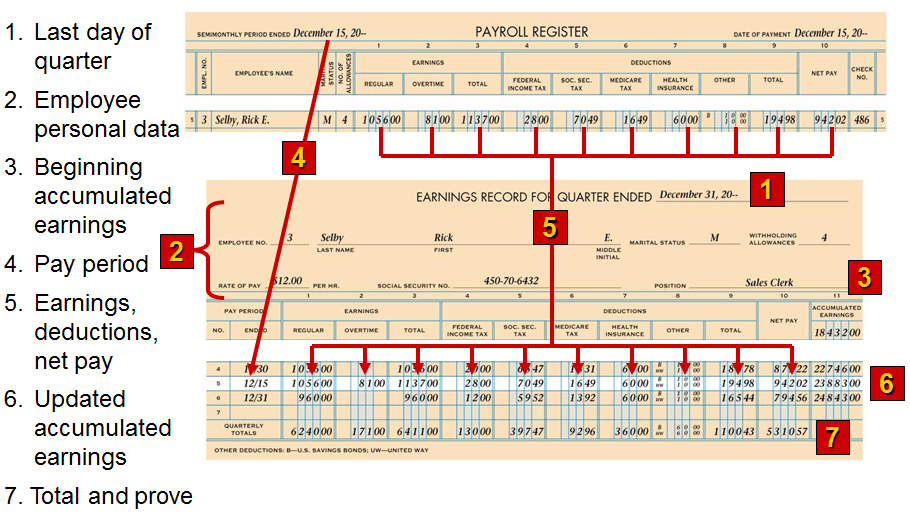 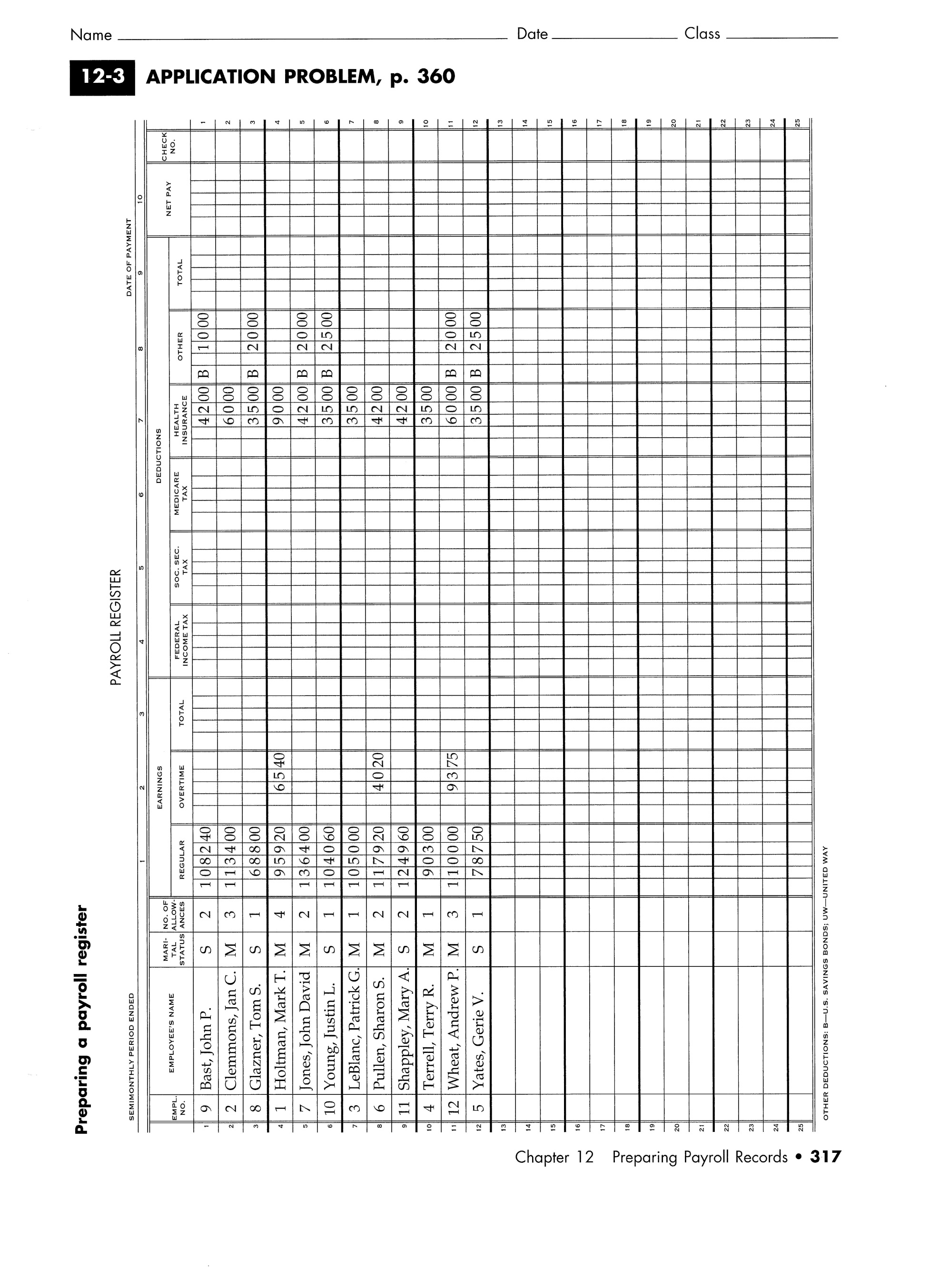 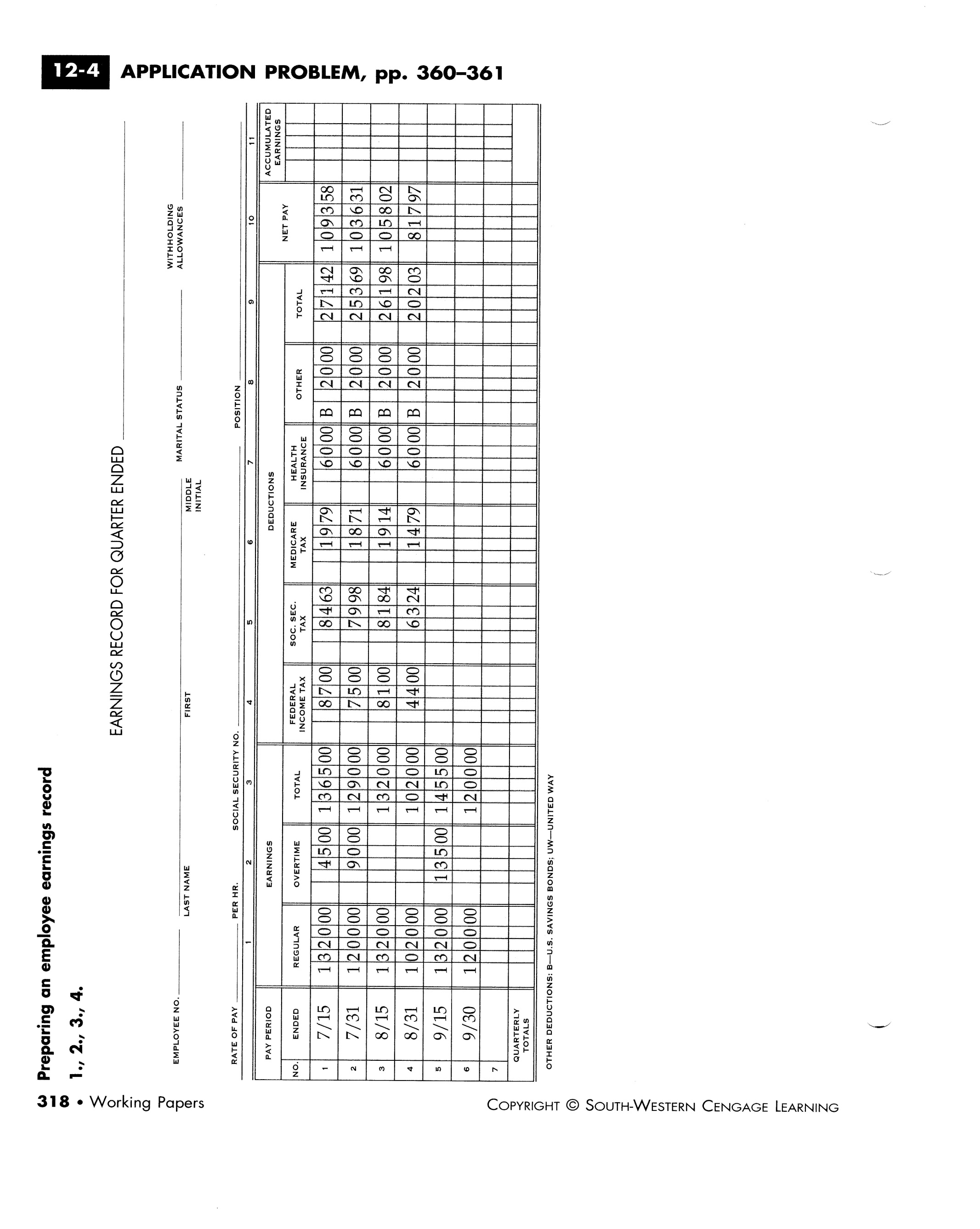 